COLEGIO NUESTRA SEÑORA DEL BUEN CONSEJO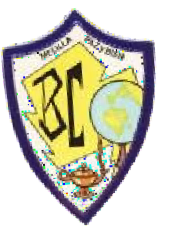 RELACIÓN DE LIBROS DE TEXTO Y MATERIAL- 2023-2024CURSO 4º de ESOCOLEGIO NUESTRA SEÑORA DEL BUEN CONSEJORELACIÓN DE LIBROS DE TEXTO Y MATERIAL- 2023-2024ÁREA Y TÍTULOEDITORIALISBNLENGUA Y LITERATURALengua Castellana y Literatura 4º ESOEDITEX9788411344838GEOGRAFÍA-HISTORIAANAYA9788414327159LENGUA INGLESACollaborate Updated Level 4 Student's BookCollaborate Level 4 Workbook with Practice ExtraCAMBRIDGE97884132219779788413220765LIBRO LECTURA INGLÉSTasty talesNothing but the truth CAMBRIDGE97884832354239780521656238OPCIÓN - AMATEMATICAS CIENCIAS NATURALES 23SM9788498562262OPCIÓN - ABIOLOGÍA Y GEOLOGÍA 23SM9788498561036OPCIÓN - AFISICA Y QUÍMICA  23SM9788498561487OPCIÓN- BLATÍNCASALS9788421874127OPCIÓN- BLIBRO DE LECTURA DE LATÍNOPCIÓN- BMetamorfosis de OvidioVicens Vives9788431694111OPCIÓN- BDiccionario Latín VoxOPCIÓN- BECONOMÍASM9788467586916OPCIÓN- BMATEMATICAS APLICADAS A LAS CIENCIAS SOCIALES 23SM9788498564655ÁREA Y TÍTULOEDITORIALISBNINTRODUCCIÓN A LA FILOSOFÍAANAYA9788414329054RELIGIÓN CATÓLICA Santa BibliaCASALS9788421874325E. FÍSICASIN LIBROADOMANIA 4º ESO LOMLOE Livre de l’élèveADOMANIA 4º ESO LOMLOE Cahier d’actitivésSM97884191021579788491825050DIGITALIZACIÓNSIN LIBROEXPRESIÓN ARTÍSTICASIN LIBRO